附件1森林专职消防员招录报名表附件2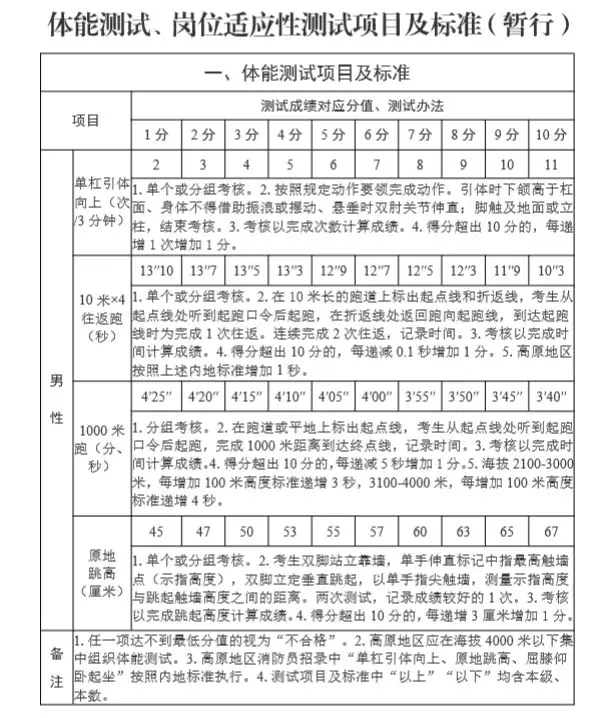 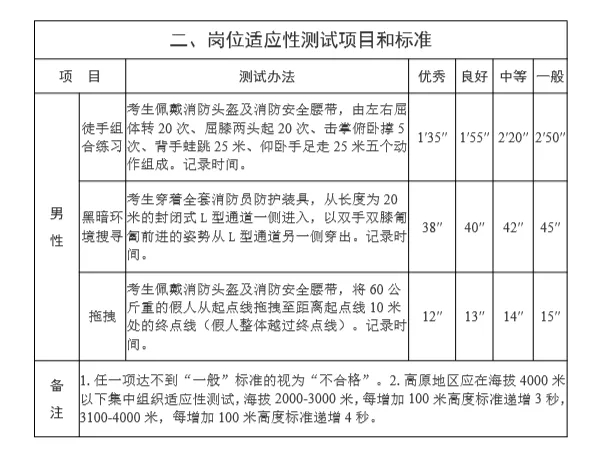 姓   名性   别民   族政治面貌文化程度毕业院校专  业证书编号籍   贯出生年月联系电话个人特长报名岗位  □战斗员、通信员  □消防车驾驶员  □战斗员、通信员  □消防车驾驶员  □战斗员、通信员  □消防车驾驶员是否接受调剂是否接受调剂□是  □否□是  □否居民身份证号居民身份证号家庭详细地址家庭详细地址学习简历工作简历